＜募集要項＞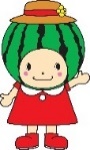 １　募集作品①テーマ　あなたがときめいた瞬間②テーマ内容　みんなに広めたくなるような北栄町での四季折々のイベントやグルメ、お祭り、風景、体験など、北栄町の魅力がキラッと光る写真やあなたがときめいた瞬間の写真を募集します。③作品規定　・お一人2作品まで。JPEG（５MB以内）。撮影機材はスマホ、デジカメ、タブレットなど、制限無し。・2019年以降に撮影した北栄町内で撮影した写真（春夏秋冬、四季折々の写真を募集！）　　　　　　　　　　　・過度に加工したもの、複数の写真を合成したもの、および写真内に文字を追加したものなどの事実を改変する加工がなされた画像は審査対象外。　　２　募集部門と賞品＜募集部門：４部門＞・小学生部門　（北栄町に在住または通学している小学生）・中学生部門　（北栄町に在住または通学している中学生）・高校生・学生部門　（北栄町に在住または通学している高校生。本町出身で町外の専門学校・大学に通う学生）・ファミリー部門　（町内で家族と過ごしている写真 ※どなたでも応募可）＜賞　　品＞　・最優秀賞　　1点　（北栄町での暮らしが楽しくなる！ギフト券１万円分）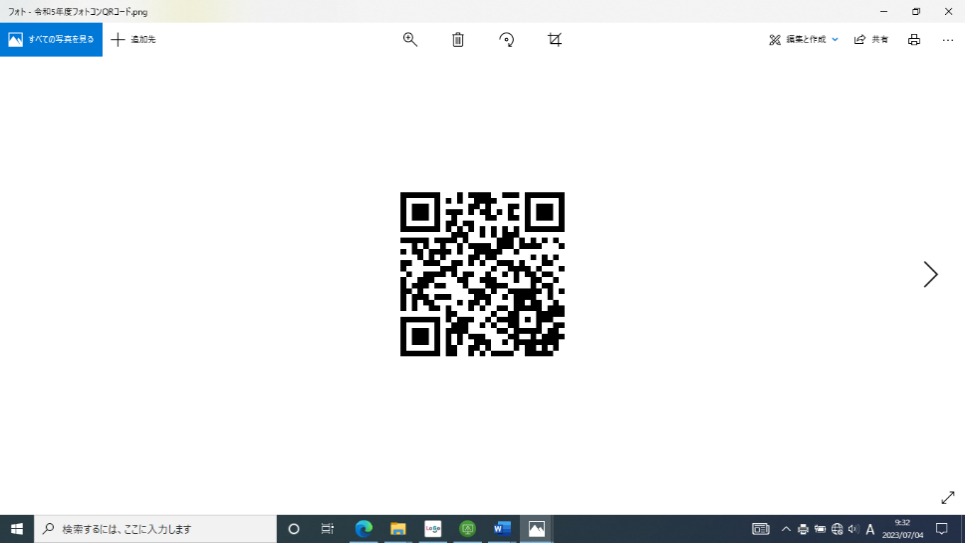 ・優秀賞　　各部門から複数点　（北栄町での暮らしが楽しくなる！ギフト券５千円分）・参加賞　　１０点　（応募者から抽選で１０名にギフト券３千円分）　※受賞者は除く３　応募方法（下記いずれか）●応募フォームでの送付　　北栄町HP内募集ページにある応募フォームに必要事項を記入・写真を添付のうえ、送信してください。●メールでの送付　　本文に下記の応募用紙の記載事項を記載し、件名を「ほくフォト応募」とした上で、写真データを添付して応募先メールアドレス（hokuei.kouryu@gmail.com）へ送信してください。●郵送または持参　　写真データを保存したCDまたはDVDに応募用紙を添えて郵送または応募先まで持参してください。４　審査について〈1次審査〉　募集締切後、二次（公開）審査に進む作品を決定します。※一次審査の結果及び公開審査の日程は郵送またはメールにて応募者にお知らせします。〈2次審査〉　11月下旬、写心家・大塚氏、花工房あげたけ根鈴氏ほかによる公開審査を行います。５　展示・活用について・ご応募頂いた作品（応募者名含）は展示会の開催を予定しています。また移住定住関係の広報に活用します。・受賞作品は北栄町の広報誌「広報ほくえい」、北栄町公式SNSでの掲載を行う予定です。・応募作品の著作権は応募者へ帰属しますが、利用権は北栄町に帰属し、応募者の許諾を要することなく、無償で画像を利用、編集、切り取り等できることとします。＜応募用紙（郵送又は持参用）＞応 募 部 門小学生部門　・　中学生部門　・　高校・学生部門　・　ファミリー部門　※丸をしてください小学生部門　・　中学生部門　・　高校・学生部門　・　ファミリー部門　※丸をしてください小学生部門　・　中学生部門　・　高校・学生部門　・　ファミリー部門　※丸をしてください小学生部門　・　中学生部門　・　高校・学生部門　・　ファミリー部門　※丸をしてください小学生部門　・　中学生部門　・　高校・学生部門　・　ファミリー部門　※丸をしてください作品タイトル撮影場所撮影年コ メ ン ト☆審査で重視します！☆小中高生さんは最近頑張ってることも書いてください♪氏   名住　　所年　齢（学校名）連絡先（電話又はメール）